Цель: ознакомление  воспитанников  с историей празднования Светлого             Христова Воскресения.Задачи: – помочь детям в освоении понятий собственной национальной культуры, которая базируется на православных ценностях;– познакомить учащихся с историей и смыслом главного праздника христиан – Пасхой,– воспитывать художественный вкус  детей, любовь и уважение к своей стране и истории русского народа.Предварительная подготовка: разучивание пасхальных стихотворений,   песен; оформление стенгазет, поделок к Пасхе.Оборудование: мультимедийный проектор, ноутбук; атрибуты к играм,       костюмы к сказке.Оформление сцены: теремок; столик - скатерть, икона Пасхи, ваза с       вербами   и цветами, лампада или подсвечник.Ход праздника:Организационное начало.  Введение в тему праздникаПросмотр видеофильма «Пасха» (выходят ведущие под музыку)Вступительное слово ведущих1 ведущий:К нам пришел Праздник праздников лучший,Самый главный, любимый, певучий,Торжествуйте же, люди, все вместе,Принимайте такое известие:2 ведущий:Днесь Воскресе Христос! То не сказка,Вот она – долгожданная…Вместе ПАСХА!Мы. Христос Воскресе!Все. Воистину воскресе!Основная частьПесня «Пасха Светлая»1 ведущий:Земля и солнце, поля и лес –Всё славит Бога: Христос Воскрес!В улыбке синих живых небесВсе та же радость: Христос Воскрес!2 ведущий:Вражда исчезла, и страх исчез,Нет больше злобы – Христос Воскрес!Как дивны звуки святых словес,В которых слышно:Вместе.Христос Воскресе! Песня «Пасхальная»1 Ведущий: Наступил самый большой и радостный христианский праздник – Пасха Господня. А вы знаете, что вся неделя, следующая за Пасхой, называется светлой седмицей. Вся природа ликует и радуется вместе с нами Воскресению Христову и даже птицы поют о том, что Христос Воскрес! Празднуя Воскресение Христова, мы должны стараться не грешить: не злиться, не ссориться, не обманывать, не капризничать, не требовать себе лучшего, а любить друг друга, быть друг к другу милосерднее, терпимее, делать добро.Чтение пасхальных стихов детьми1 ребенок.  Во  Христово Воскресенье (Вова)                    Веселиться весь народ.                    Праздник светлый пусть сегодня                    В каждый дом пускай войдет.2 ребенок.  «По вере вашей будет вам»- (Даня)                     Сказал Господь ученикам.                     Мой бог воскрес и потому                     Я сердце отдаю ему.                     Я верю без сомненья                     В Христово Воскресенье!3 ребенок.   Пусть будет мир на всей планете (Саша)                    Пусть радостно смеются дети                     И солнце светит пусть с небес!                      Христос Воскрес!  Христос Воскрес!Песня С. Кочетова2 ведущий. В пасхальную неделю повсюду звучала музыка. Праздник Пасхи богат обрядами и обычаями. В этот день в церкви звонят в колокола, звонят по-особенному торжественно. Этот звон зовётся Пасхальным благовестом, он отдаётся в каждой христианской душе. Весь народ узнаёт Благую весть о том, что Христос Воскрес! И он спустился на землю для того, чтобы спасать нас всех от бед, от болезней, от войн, от зла.  ( На фоне  видео звона колоколов)4 ребенок. Воскресенье – день чудесный! (Женя)                   Ты воскреснешь, я воскресну!                  Наши сестры и братишки;                  Все девчонки и мальчишки!                   С той минуты люди                   Умирать не будут.5 ребенок. Береги свой крестик (Коля)                   Не снимай с груди                   Ведь Крестом спаситель                    Злобу победил.                     С крестиком свершишь ты                      Много божьих дел                      Ведь Христос спаситель                       Крест преодолел.6 ребенок. Солнце весело играет (Лиза)                    Небо - синие шелка,                    Это Пасха, это Пасха                     Долгожданная весна!ПЕСНЯ «Весняночка»1 Ведущий: Великий праздник Пасхи отмечается каждый год миллионами людей по всему миру. Все ходят друг к другу в гости, и обмениваются яркими и красивыми яйцами, вкусными куличами, угощают всех традиционными пасхальными блюдами.Пасха была очень большим праздником, длившимся неделю, и вся эта неделя была заполнена различными играми, развлечениями. А мы  играть  будем?Самые быстрые! Самые ловкие!Ну-ка, похвалитесь своею сноровкою!Наше задание очень несложное.Для любого вполне возможное.Берешь яйцо, кладешь в ложкуИ пробежишь с ним немножко.Кто первый прибежал,Тот победителем стал!Конкурс 1 " Бег с яйцом. Играют дети 2 команды. Приготовить 2 яйца, 2 ложки.2ведущий.Конкурс 2. «Укрась пасхальное яйцо»Участвует два человека, каждому из которых дается один воздушный шарик и наборы пасхальных наклеек. За минуту они должны украсить свой шарик – «яйцо» наклейками. Тот, кто наклеит их больше соперника, тот победил.Конкурс  3.   «ЧЬЁ ЯЙЦО ДОЛЬШЕ ПРОКРУТИТЬСЯ» Дети раскручивают яйца. Чье яйцо дольше прокрутится — тот и победитель.А теперь, другой народ, не зевай,К нам на "горку" поспевай!Не ударьте в грязь лицом,Поспевайте за яйцом.1 ведущий. Конкурс 4  "Горка". Играющий катит яйцо по "горке", подхватывает его и передает следующему игроку и т. д. 2 ведущий. Немало праздников на светеВстречают взрослые и дети.Но праздник Пасхи - день чудес,Из мертвых Бог — Христос Воскрес!1 ведущий.  Мы вас с праздником божественным                       Поздравляем от души!                       Настроением торжественным                       Его встречайте вы!Танец с вербочками 2 Ведущий:Как душе моей легко!Сердце полно умиленья!Все заботы и сомненья Отлетели далеко!Мир мне душу наполняет,Радость светится в очах,Нашу сказку предлагаю         (Сказку пасхальную предлагаю) Посмотреть я вам сейчас…« Теремок»  (театрализованная сказка)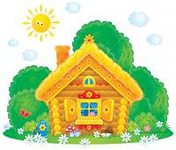 1 ведущая.     Большая радость наступила —                      Христос, спаситель наш, воскрес.                      Чтоб жили радостно, счастливо                       Все люди на большой земле.2 ведущая.  День Христова воскресенья,                   Приходи скорее вновь!                   До свиданья праздник Пасхи!                   Дай Господь вам всем любовь!Ведущие: Христос Воскресе!Все: Воистину воскрес!Под музыку вручение вербочек и подарков  гостям.Государственное учреждение социального обслуживания населения Тульской области «Социально-реабилитационный центр для несовершеннолетних Белевского района»         Конспект   открытого  мероприятия            «Светлое Христово Воскресение»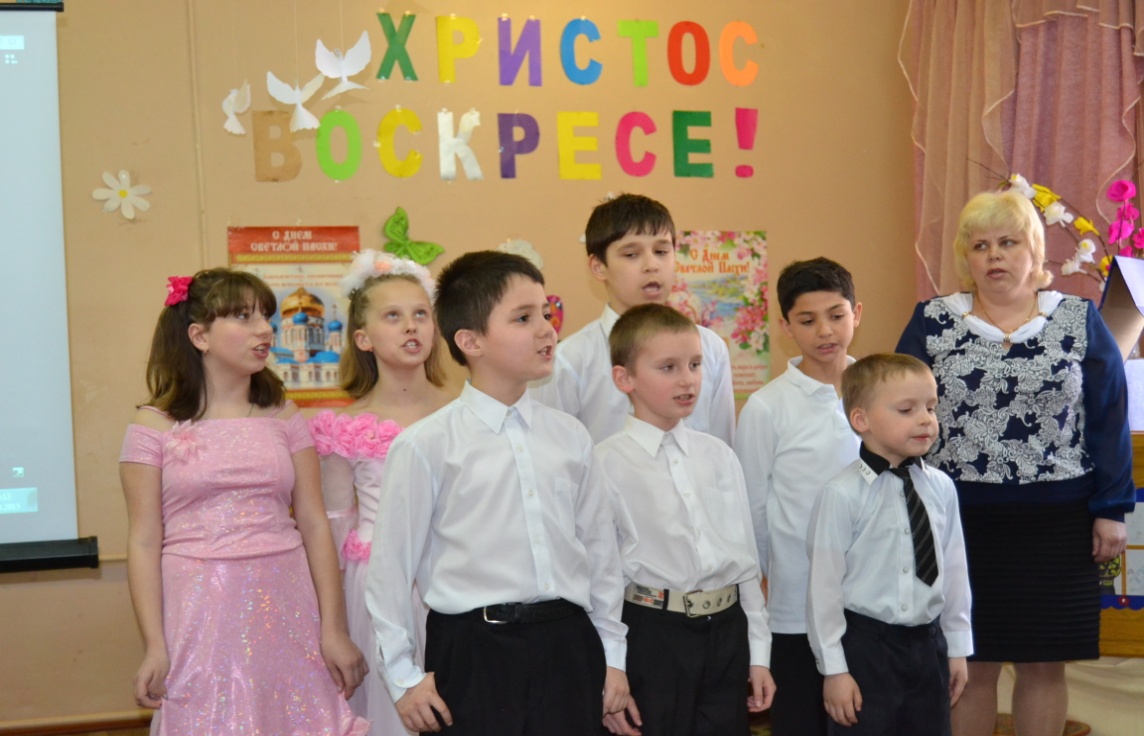                                                                            Подготовила:  воспитатель                                                                     Батуричева С.Н.Белев,  2015 годФотоархив пасхального утренника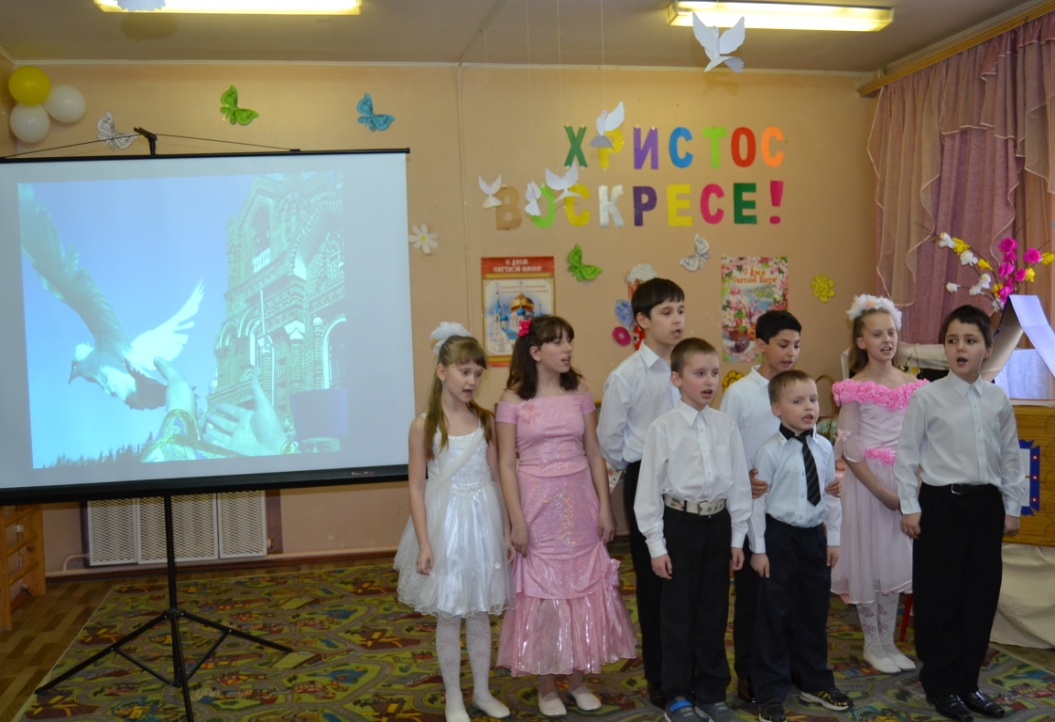 Исполнение песни «Пасха Светлая»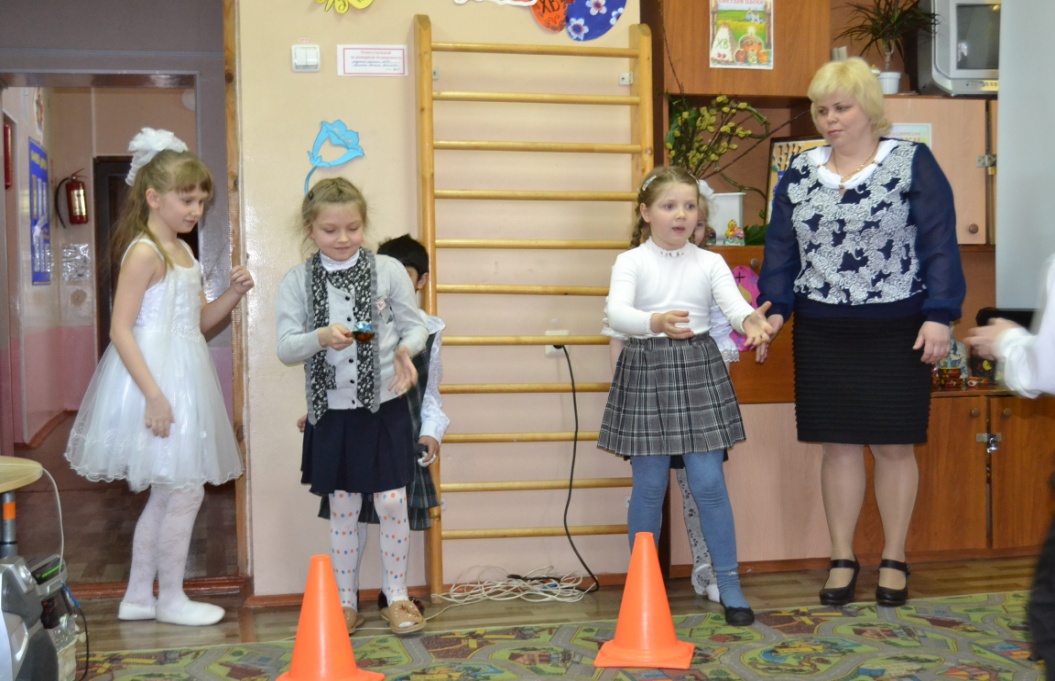 Конкурс «Бег с яйцом»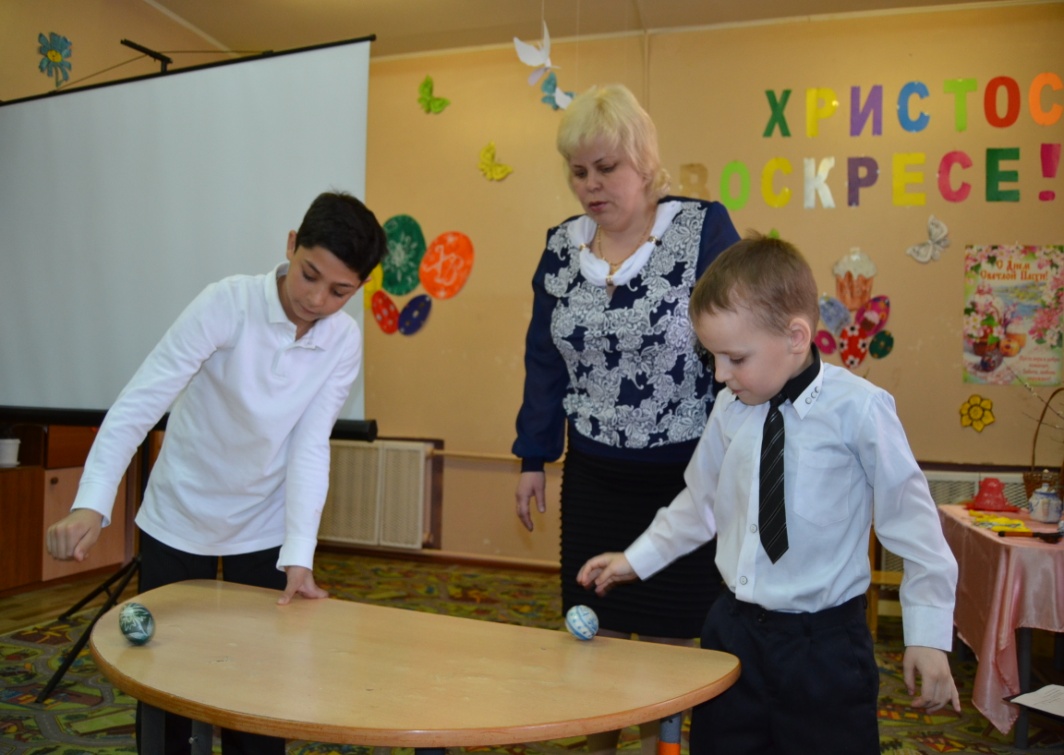 Конкурс «Чье яйцо дольше прокрутиться»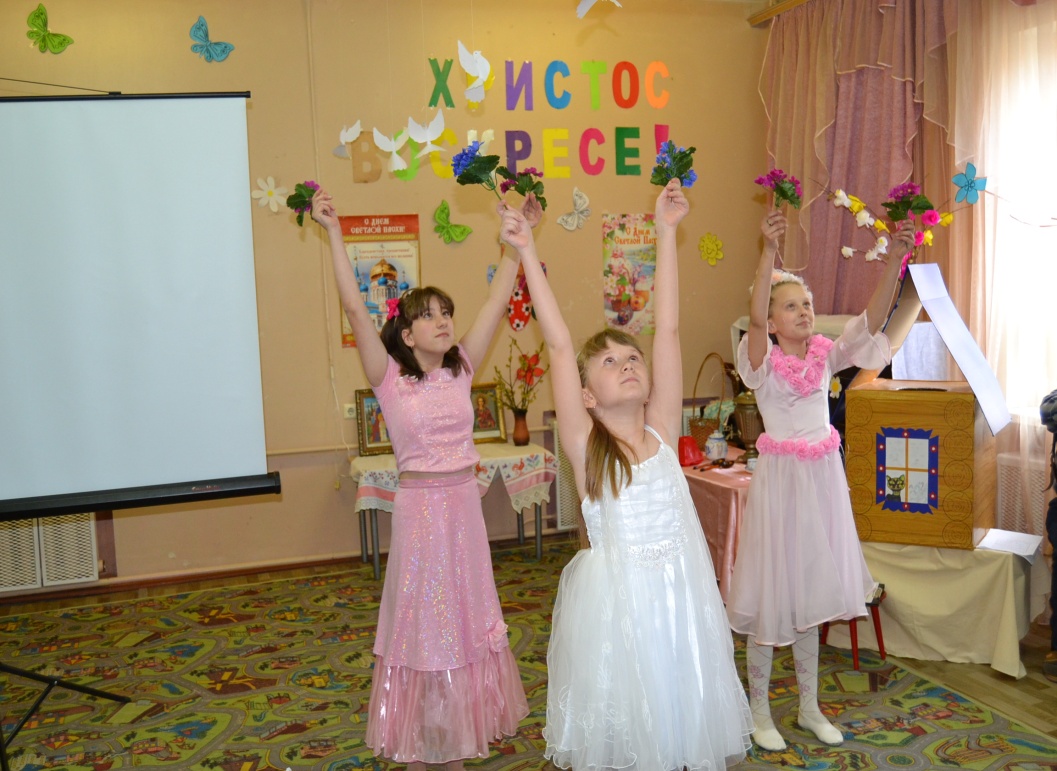 Танец «Он -Воскрес!»Действующие лица: 
Настенька - Катя
Дружок - Коля
Петушок -Саша
Мышка - Ангелина
Барашек -Вова
Зайчик -Даня
Лиса-Лиза 
Медведь-Женя 
Сказочница  - Полтева О.Г.
Сцена 1
Музыка для Насти. Возле домика сидит на лавочке бедно одетая Настенька и шьет. Рядом стоит Дружок. 

Сказочница:
Давным-давно это было. На опушке леса в маленьком домике жила-была девочка Настенька. Никого из родных у нее не осталось на белом свете. Но она жила-не тужила, в огороде работала, да в лес по грибы-ягоды ходила. И был у нее верный друг - пес Дружок. 

Дружок:
Гав-гав! 

Сказочница:
И вот однажды под самую Пасху собралась Настенька в село, на праздничную службу. 

Настенька:
В домике я прибрала, 
Чисто окна вымыла. 
Горит в лампадке огонек... 
Хорошо у нас, Дружок? 

Дружок:
Хорошо у нас, хозяйка, 
Только как не поворчать – 
Ни куличика, ни пасхи… 
Как же праздник нам встречать? 

Настенька:
Праздник мы встречаем в храме, 
А не дома за столом. 
Нас с тобой Бог не оставит, 
Не грусти, Дружок, о том.

(Машет рукой, уходит. Дружок грустно заходит в домик).

Сцена 2

(К домику подходит Петушок и звонит в колокольчик).

Петушок:
Чей домок-теремок, кто в домике живет? 

Дружок (выходя из домика): 
В доме Настенька живет, 
Утром лишь она придет. 
А ты кто? 

Петушок:
А я – Петушок-Золотой Гребешок. 
Из деревни, от ребяток, 
Принес яичек я десяток. 
Велели Настеньку поздравить, 
Да песнями сиротку позабавить. 

(Входит с Дружком в дом).

Сказочница:
Вот и яичек Господь на Пасху Настеньке послал. Это из соседней деревни ребята ее не забыли. Будет теперь чем разговеться! 

(К домику подходит Мышка и звонит в колокольчик). 

Мышка: 
Чей домок-теремок, кто в домике живет? 

Петушок (выходя из домика): 
В доме Настенька живет, 
В храм она ушла молиться. 
Утром лишь она придет, 
А почему тебе не спится? 

Мышка:
А я – Мышка-Норушка. 
Я для милой Настеньки принесла муки. 
Будут у нее теперь блины и пирожки. 
В зимушку голодную она меня спасла – 
Крошек хлебных, семечек для Мышки припасла. 

(Входит с Петушком в дом).

Сказочница:
Вот и мука теперь у Настеньки есть – Мышка Настеньку отблагодарила.
Сколько уже продуктов набралось – и яйца, и мука. По-моему, уже можно что-то испечь… Как вы думаете, что можно из этих продуктов испечь? Правильно, кулич! 

(К домику подходит Барашек и звонит в колокольчик).

Барашек:
Чей домок-теремок, кто в домике живет? 

Мышка (выходя из домика): 
В доме Настенька живет, 
Утром лишь она придет. 
А ты кто? 

Барашек:
Я – Баран, 
Принес сарафан. 
Крёстная Насти 
Сарафан шлет и сласти. 

Сказочница:
Вот это да! Крёстная для Насти прислала новый сарафан! Будет теперь Настя нарядная в праздник!

(К домику подходят Лиса и Зайчик и звонят в колокольчик).

Зайчик:
Чей домок-теремок, кто в домике живет? 

Барашек (выходя из домика): 
В доме Настенька живет, 
Утром лишь она придет. 
(увидев Лису) 
Ой, хитрая Лисица! 
Как Зайчик не боится? 

Лиса:
В святую ночь нельзя нам враждовать. 
Затих пред Тайною дремучий лес. 
Как радостно, что можем мы сказать: 
“Христос воскрес!” 

Зайчик:
Воистину воскрес! 
Настеньке в подарок 
Прими от нас, дружок, 
Масла комок 
Да белый творожок. (Отдают корзинку Барашку и входят с Барашком в дом).

Сказочница:
И Лиса, и Зайчик не стали ссориться, а принесли творожок и масло. Теперь звери для Насти смогут еще что-то приготовить… Что? Творожную пасху! Вот как Господь все управил и о Насте позаботился. 

(К домику подходит Медведь и звонит в колокольчик).

Медведь: 
Чей домок-теремок, кто в домике живет? 

Заяц (выходя из домика): 
В доме Настенька живет, 
Скоро уж она придет. 
А ты кто? 

Медведь: 
Я – Медведь, любитель песни петь. 
Мне в берлоге стало не до сна. 
А как начали ручьи звенеть – 
Понял я – уже пришла весна! 
Значит, снова наступила Пасха, 
И свершилось чудо из чудес: 
Я пришел поздравить нашу Настю 
И сказать ей, что Христос воскрес! 

Дружок:
Заходи, Миша! 

Медведь: 
Нет, в дом не буду заходить – 
Боюсь его я развалить… 

Сказочница:  Не стал Медведь заходить в домик, побоялся его развалить. Только повернулся и уходить собрался, глядь – Настенька идет! 

Сцена 3

(Появляется Настя и останавливает Медведя).

Настя:
Здравствуй, Мишка косолапый! Зажила больная лапа? 
Будем Пасху мы встречать. 
Только нечем угощать … 

(Из домика выходит  Лиса).

Лиса:
Как это нечем? Угощенье на столе!

(Из домика выходят все Настины гости и Дружок).

Хором: 
Христос воскресе! 

Настя:
Воистину воскресе! (Кланяются и под музыку уходят)Заключительная частьПесня заключительная